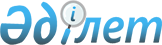 О таможенном таpифе Республики Казахстан на импоpтиpуемые товаpы
					
			Утративший силу
			
			
		
					Указ Пpезидента Республики Казахстан от 11 янваpя 1994 года N 1498. Утратил силу - Указом Президента РК от 9 января 2006 года N 1696 (U061696) (вводится в действие со дня подписания)



      В целях совершенствования таможенно-тарифного регулирования внешнеэкономических связей Республики Казахстан постановляю:



      1. Пункты 1-4 утратили силу - Указом Президента РК от 14 декабря 1995 г. N 2686. 



      5. Признать утратившим силу Указ Президента Республики Казахстан от 28 ноября 1992 г. N 1000 "О временном импортном таможенном тарифе Республики Казахстан" с момента ввода в действие настоящего таможенного тарифа Республики Казахстан на импортируемые товары.

        Президент



   Республики Казахстан

					© 2012. РГП на ПХВ «Институт законодательства и правовой информации Республики Казахстан» Министерства юстиции Республики Казахстан
				